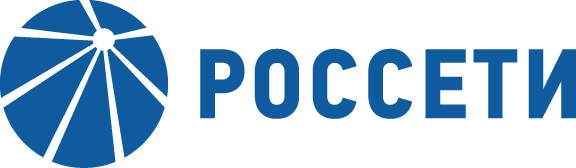 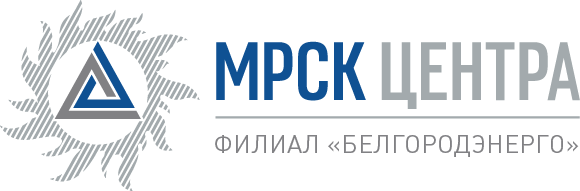 Уведомление №1об изменении условий извещения   Открытого запроса предложений на право заключения  Договора на выполнение работ по заправке и восстановлению картриджей для нужд ПАО «МРСК Центра» (филиала «Белгородэнерго»),  (опубликовано на официальном сайте Российской Федерации для размещения информации о размещении заказов www.zakupki.gov.ru, на электронной торговой площадке ПАО «Россети» etp.rosseti.ru  № 31704822325  от  22.02.2017г., а так же на официальном сайте ПАО «МРСК Центра» www.mrsk-1.ru в разделе «Закупки»Организатор запроса предложений ПАО «МРСК Центра», расположенный по адресу: РФ, 308000, г. Белгород,  ул.Преображенская, д. 42, к.715, (контактное лицо: Михайличенко Татьяна Викторовна, контактный телефон (4722) 30-45-69), настоящим вносит изменения в извещение Открытого запроса предложений на право заключения  Договора на выполнение работ по заправке и восстановлению картриджей для нужд ПАО «МРСК Центра» (филиала «Белгородэнерго»).Внести изменения на электронной торговой площадке ПАО «Россети» etp.rosseti.ru в  карточке Открытого запроса предложений на право заключения  Договора на выполнение работ по заправке и восстановлению картриджей для нужд ПАО «МРСК Центра» (филиала «Белгородэнерго»).Изложить в следующей редакции:Действительно до: 20.03.2017г. 12:00Дата рассмотрения предложений и подведения итогов закупки:  20.04.2017г. 12:00пункт 3.4.1.3 закупочной документации: « …Заявки на ЭТП могут быть поданы до 12 часов 00 минут 20 марта 2017 года, при этом предложенная Участником в Письме о подаче оферты (подраздел ) цена должна соответствовать цене, указанной Участником на «котировочной доске» ЭТП….»Заменить  файл  «Приложение № 2 Проект договора» к документации  файлом «Приложение №2 ТФД на выполнение работ по ремонту ИТ оборудования»   к настоящему уведомлению .Примечание:По отношению к исходной редакции извещения и закупочной документации Открытого запроса предложений на право заключения  Договора на выполнение работ по заправке и восстановлению картриджей для нужд ПАО «МРСК Центра» (филиала «Белгородэнерго»), внесены следующие изменения:- Изменен крайний срок приема предложений- Заменен файл файл  «Приложение № 2 Проект договора» к документации  файлом «Приложение №2 ТФД на выполнение работ по ремонту ИТ оборудования»   к настоящему уведомлению  ;В части не затронутой настоящим уведомлением, Поставщики руководствуются извещением и закупочной документацией Открытого запроса предложений на право заключения  Договора на выполнение работ по заправке и восстановлению картриджей для нужд ПАО «МРСК Центра» (филиала «Белгородэнерго»), (опубликовано на официальном сайте Российской Федерации для размещения информации о размещении заказов www.zakupki.gov.ru, на электронной торговой площадке ПАО «Россети» etp.rosseti.ru № ru  № 31704822325  от  22.02.2017г., а так же на официальном сайте ПАО «МРСК Центра» www.mrsk-1.ru в разделе «Закупки»).Председатель закупочной комиссии -Начальник управлениялогистики и МТО филиалаПАО «МРСК Центра»-«Белгородэнерго»                                                                                                        	З.М. Кравченко